ACM CCS 2015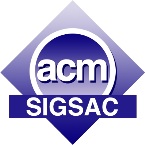 October 12-16 Denver, Colorado, USAACM CCS Student Travel Support ApplicationName:Postal Address:Nationality:Email:Homepage URL:ACM member number:(Or date of application, if you have not received your number yet)University Enrolled:Department:Degree pursued:When you expect to finish: Faculty advisorName:E-mail:ACM CCS program participationHave you attended ACM CCS before?Have you previously received an ACM CCS travel support?Are you an author of an accepted paper(s)?
[List the titles and co-authors as ordered in the paper]If so, will you be presenting the paper(s) or poster(s) at the conference? [List the titles]Have you published previously at CCS?ACM CCS workshop program participationAre you an author of one or more accepted workshop paper(s)?
[List the paper's title and the name of the workshop]Have you published previously at this/these workshops?Include the following documents with this application:Current CVLetter of support from the student’s research adviser confirming that the student is in good standing. The adviser should include a justification of financial need.Personal statement of research from the student explaining the reason for attending the CCS conference/workshops.